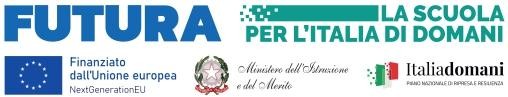 ISTITUTO COMPRENSIVO "CINQUE GIORNATE"   VIALE MUGELLO, 5 - 20137 MILANO Tel.0288448734Scuola primaria Viale Mugello, 5-Scuola secondaria di 1° grado Via Cipro, 2 MilanoC.M. MIIC8DX00L – C.F. 80114030150 e-mail MIIC8DX00L@istruzione.it  sito web www.iccinquegiornate.edu.itALLA DIRIGENTE SCOLASTICA_l_ sottoscritt_		nat_ a	(	) il 	 in servizio presso codesto Istituto Comprensivo in qualità dì/ / DOCENTE   classe	sezione	plesso / / Mugello	/   / Cipro/ / chiede di usufruire del seguente permesso breveil	dalle ore	alle ore	tot.  	/ / dichiara di recuperare le ore di permessoil giorno	dalle ore	alle ore 	/ / di aver recuperato le oreil giorno	dalle ore	alle ore 	/ /	comunicazione cambio orario di servizioL’ORARIO DI SERVIZIO DEL GIORNO	DALLE ORE	_ALLE		 SARA’ EFFETTUATO IN DATA		DALLE ORE		ALLE ORE 		 PER CAMBIO TURNOFIRMA COLLEGHE: 		 	===============================================================================_ L _ SOTTOSCRITT_ DICHIARA DI AVER USUFRUITO ALLA DATA ODIERNA TOT. ORE	DI PERMESSI BREVI E DI AVER RECUPERATO ALLA DATA ODIERNA TOT. ORE   	ALLEGATI 	RECAPITO	TEL. 	Data 	VistoIL DSGAFirma 	VISTO	/ /	si concede / /	non si concede        La Dirigente ScolasticaDott.ssa Clara Atorino